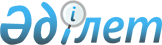 О внесении изменений в решение Сарыагашского районного маслихата от 23 декабря 2016 года № 8-72-VI "О районном бюджете на 2017-2019 годы"
					
			С истёкшим сроком
			
			
		
					Решение Сарыагашского районного маслихата Южно-Казахстанской области от 22 сентября 2017 года № 14-155-VI. Зарегистрировано Департаментом юстиции Южно-Казахстанской области 27 сентября 2017 года № 4218. Срок действия решения - до 1 января 2018 года
      В соответствии с пунктом 1 статьи 109 Бюджетного кодекса Республики Казахстан от 4 декабря 2008 года, подпунктом 1) пункта 1 статьи 6 Закона Республики Казахстан от 23 января 2001 года "О местном государственном управлении и самоуправлении в Республике Казахстан" Сарыагашский районный маслихат РЕШИЛ:
      1. Внести в решение Сарыагашского районного маслихата от 23 декабря 2016 года № 8-72-VI "О районном бюджете на 2017-2019 годы" (зарегистрировано в Реестре государственной регистрации нормативных правовых актов за № 3951, опубликовано 20 января 2017 года в газете "Сарыағаш" и в Эталонном контрольном банке нормативных правовых актов Республики Казахстан в электронном виде 17 января 2017 года) следующие изменения;
      пункт 1 изложить в следующей редакции:
      "1. Утвердить районный бюджет Сарыагашского района на 2017-2019 годы согласно приложениям 1, 2 и 3 соответственно, в том числе на 2017 год в следующих объемах:
      1) доходы – 52 097 957 тысяч тенге, в том числе по:
      налоговым поступлениям – 3 910 115 тысяч тенге;
      неналоговым поступлениям – 89 331 тысяч тенге;
      поступлениям от продажи основного капитала – 69 014 тысяч тенге;
      поступлениям трансфертов – 48 029 497 тысяч тенге;
      2) затраты – 52 259 058 тысяч тенге;
      3) чистое бюджетное кредитование – 92 218 тысяч тенге, в том числе:
      бюджетные кредиты – 119 123 тысяч тенге;
      погашение бюджетных кредитов – 26 905 тысяч тенге;
      4) сальдо по операциям с финансовыми активами – 0, в том числе:
      приобретение финансовых активов – 0;
      поступление от продажи финансовых активов государства – 0;
      5) дефицит бюджета – - 253 319 тысяч тенге;
      6) финансирование дефицита бюджета – 253 319 тысяч тенге, в том числе:
      поступление займов – 119 123 тысяч тенге;
      погашение займов – 26 905 тысяч тенге;
      используемые остатки бюджетных средств – 161 101 тысяч тенге.".
      2. Приложения 1, 2, 6 к указанному решению изложить в новой редакции согласно приложениям 1, 2, 3 к настоящему решению.
      3. Настоящее решение вводится в действие с 1 января 2017 года. Районный бюджет на 2017 год Районный бюджет на 2018 год Перечень бюджетных программ города районного значения, поселка и сельского округа на 2017 год
					© 2012. РГП на ПХВ «Институт законодательства и правовой информации Республики Казахстан» Министерства юстиции Республики Казахстан
				
      Председатель сессии

      районного маслихата

Р. Султанов

      Секретарь

      районного маслихата

Ж. Сулейменов
Приложение 1
к решению Сарыагашского
районного маслихата
от 22 сентября 2017 года
№ 14-155-VIПриложение 1
к решению Сарыагашского
районного маслихата
от 23 декабря 2016 года
№ 8-72-VI
Категория
Категория
Категория
Категория
сумма, тысяч тенге
Класс
Класс
Класс
сумма, тысяч тенге
Подкласс
Подкласс
сумма, тысяч тенге
Наименование
сумма, тысяч тенге
1. Доходы
52 097 957
1
Налоговые поступления
3 910 115
01
Подоходный налог
981 190
2
Индивидуальный подоходный налог
981 190
03
Социальный налог
695 371
1
Социальный налог
695 371
04
Hалоги на собственность
1 998 933
1
Hалоги на имущество
1 657 594
3
Земельный налог
28 686
4
Hалог на транспортные средства
306 405
5
Единый земельный налог
6 248
05
Внутренние налоги на товары, работы и услуги
202 271
2
Акцизы
129 445
3
Поступления за использование природных и других ресурсов
11 577
4
Сборы за ведение предпринимательской и профессиональной деятельности
60 078
5
Налог на игорный бизнес
1 171
08
Обязательные платежи, взимаемые за совершение юридически значимых действий и (или) выдачу документов уполномоченными на то государственными органами или должностными лицами
32 350
1
Государственная пошлина
32 350
2
Неналоговые поступления
89 331
01
Доходы от государственной собственности
49 543
1
Поступления части чистого дохода государственных предприятий
5 075
5
Доходы от аренды имущества, находящегося в государственной собственности
4 800
7
Вознаграждения по кредитам, выданным из государственного бюджета
5
9
Прочие доходы от государственной собственности
39 663
04
Штрафы, пени, санкции, взыскания, налагаемые государственными учреждениями, финансируемыми из государственного бюджета, а также содержащимися и финансируемыми из бюджета (сметы расходов) Национального Банка Республики Казахстан
1 063
1
Штрафы, пени, санкции, взыскания, налагаемые государственными учреждениями, финансируемыми из государственного бюджета, а также содержащимися и финансируемыми из бюджета (сметы расходов) Национального Банка Республики Казахстан, за исключением поступлений от организаций нефтяного сектора
1 063
06
Прочие неналоговые поступления
38 725
1
Прочие неналоговые поступления
38 725
3
Поступления от продажи основного капитала
69 014
01
Продажа государственного имущества, закрепленного за государственными учреждениями
3 248
1
Продажа государственного имущества, закрепленного за государственными учреждениями
3 248
03
Продажа земли и нематериальных активов
65 766
1
Продажа земли
65 766
4
Поступления трансфертов 
48 029 497
02
Трансферты из вышестоящих органов государственного управления
48 029 497
2
Трансферты из областного бюджета
48 029 497
Функциональная группа
Функциональная группа
Функциональная группа
Функциональная группа
Функциональная группа
сумма, тысяч тенге
Функциональная подгруппа
Функциональная подгруппа
Функциональная подгруппа
Функциональная подгруппа
сумма, тысяч тенге
Администратор бюджетных программ
Администратор бюджетных программ
Администратор бюджетных программ
сумма, тысяч тенге
Программа
Программа
сумма, тысяч тенге
Наименование
сумма, тысяч тенге
2. Затраты
52 259 058
01
Государственные услуги общего характера
991 817
1
Представительные, исполнительные и другие органы, выполняющие общие функции государственного управления
934 058
112
Аппарат маслихата района (города областного значения)
19 633
001
Услуги по обеспечению деятельности маслихата района (города областного значения)
19 277
003
Капитальные расходы государственного органа 
356
122
Аппарат акима района (города областного значения)
221 725
001
Услуги по обеспечению деятельности акима района (города областного значения)
130 576
003
Капитальные расходы государственного органа 
91 149
123
Аппарат акима района в городе, города районного значения, поселка, села, сельского округа
692 700
001
Услуги по обеспечению деятельности акима района в городе, города районного значения, поселка, села, сельского округа
615 659
022
Капитальные расходы государственного органа
77 041
2
Финансовая деятельность
4 210
459
Отдел экономики и финансов района (города областного значения)
4 210
010
Приватизация, управление коммунальным имуществом, постприватизационная деятельность и регулирование споров, связанных с этим
4 210
5
Планирование и статистическая деятельность
2 000
459
Отдел экономики и финансов района (города областного значения)
2 000
061
Экспертиза и оценка документации по вопросам бюджетных инвестиций и государственно-частного партнерства, в том числе концессии
2 000
9
Прочие государственные услуги общего характера
51 549
459
Отдел экономики и финансов района (города областного значения)
51 449
001
Услуги по реализации государственной политики в области формирования и развития экономической политики, государственного планирования, исполнения бюджета и управления коммунальной собственностью района (города областного значения)
47 942
015
Капитальные расходы государственного органа 
3 507
467
Отдел строительства района (города областного значения)
100
040
Развитие объектов государственных органов
100
02
Оборона
29 731
1
Военные нужды
17 756
122
Аппарат акима района (города областного значения)
17 756
005
Мероприятия в рамках исполнения всеобщей воинской обязанности
17 756
2
Организация работы по чрезвычайным ситуациям
11 975
122
Аппарат акима района (города областного значения)
11 975
006
Предупреждение и ликвидация чрезвычайных ситуаций масштаба района (города областного значения)
5 975
007
Мероприятия по профилактике и тушению степных пожаров районного (городского) масштаба, а также пожаров в населенных пунктах, в которых не созданы органы государственной противопожарной службы
6 000
03
Общественный порядок, безопасность, правовая, судебная, уголовно-исполнительная деятельность
82 992
9
Прочие услуги в области общественного порядка и безопасности
82 992
485
Отдел пассажирского транспорта и автомобильных дорог района (города областного значения)
82 992
021
Обеспечение безопасности дорожного движения в населенных пунктах
82 992
04
Образование
34 295 883
1
Дошкольное воспитание и обучение
5 750 859
123
Аппарат акима района в городе, города районного значения, поселка, села, сельского округа
5 468 440
004
Обеспечение деятельности организаций дошкольного воспитания и обучения
16 764
041
Реализация государственного образовательного заказа в дошкольных организациях образования
5 451 676
464
Отдел образования района (города областного значения)
266 081
009
Обеспечение деятельности организаций дошкольного воспитания и обучения
50 058
040
Реализация государственного образовательного заказа в дошкольных организациях образования
216 023
467
Отдел строительства района (города областного значения)
16 338
037
Строительство и реконструкция объектов образования
16 338
2
Начальное, основное среднее и общее среднее образование
26 998 789
123
Аппарат акима района в городе, города районного значения, поселка, села, сельского округа
37 765
005
Организация бесплатного подвоза учащихся до школы и обратно в сельской местности
37 765
464
Отдел образования района (города областного значения)
16 278 237
003
Общеобразовательное обучение
16 104 999
006
Дополнительное образование для детей
173 238
467
Отдел строительства района (города областного значения)
10 682 787
024
Строительство и реконструкция объектов начального, основного среднего и общего среднего образования
10 682 787
9
Прочие услуги в области образования
1 546 235
464
Отдел образования района (города областного значения)
1 546 235
001
Услуги по реализации государственной политики на местном уровне в области образования 
15 289
005
Приобретение и доставка учебников, учебно-методических комплексов для государственных учреждений образования района (города областного значения)
641 078
015
Ежемесячная выплата денежных средств опекунам (попечителям) на содержание ребенка-сироты (детей-сирот), и ребенка (детей), оставшегося без попечения родителей
53 487
022
Выплата единовременных денежных средств казахстанским гражданам, усыновившим (удочерившим) ребенка (детей)-сироту и ребенка (детей), оставшегося без попечения родителей
342
067
Капитальные расходы подведомственных государственных учреждений и организаций
836 039
06
Социальная помощь и социальное обеспечение
3 687 369
1
Социальное обеспечение
2 425 998
451
Отдел занятости и социальных программ района (города областного значения)
2 409 960
005
Государственная адресная социальная помощь
20 635
016
Государственные пособия на детей до 18 лет
672 700
025
Внедрение обусловленной денежной помощи по проекту Өрлеу
1 716 625
464
Отдел образования района (города областного значения)
16 038
030
Содержание ребенка (детей), переданного патронатным воспитателям
16 038
2
Социальная помощь
1 159 043
451
Отдел занятости и социальных программ района (города областного значения)
1 159 043
002
Программа занятости
558 916
004
Оказание социальной помощи на приобретение топлива специалистам здравоохранения, образования, социального обеспечения, культуры, спорта и ветеринарии в сельской местности в соответствии с законодательством Республики Казахстан
37 396
006
Оказание жилищной помощи 
7 383
007
Социальная помощь отдельным категориям нуждающихся граждан по решениям местных представительных органов
109 537
010
Материальное обеспечение детей-инвалидов, воспитывающихся и обучающихся на дому
14 295
014
Оказание социальной помощи нуждающимся гражданам на дому
115 429
017
Обеспечение нуждающихся инвалидов обязательными гигиеническими средствами и предоставление услуг специалистами жестового языка, индивидуальными помощниками в соответствии с индивидуальной программой реабилитации инвалида
252 788
023
Обеспечение деятельности центров занятости населения
63 299
9
Прочие услуги в области социальной помощи и социального обеспечения
102 328
451
Отдел занятости и социальных программ района (города областного значения)
102 328
001
Услуги по реализации государственной политики на местном уровне в области обеспечения занятости и реализации социальных программ для населения
61 887
011
Оплата услуг по зачислению, выплате и доставке пособий и других социальных выплат
33 521
021
Капитальные расходы государственного органа 
2 920
067
Капитальные расходы подведомственных государственных учреждений и организаций
4 000
7
Жилищно-коммунальное хозяйство
3 362 704
1
Жилищное хозяйство
314 687
463
Отдел земельных отношений района (города областного значения)
80 406
016
Изъятие земельных участков для государственных нужд
80 406
467
Отдел строительства района (города областного значения)
109 211
003
Проектирование и (или) строительство, реконструкция жилья коммунального жилищного фонда
43 809
004
Проектирование, развитие, обустройство и (или) приобретение инженерно-коммуникационной инфраструктуры
65 402
497
Отдел жилищно-коммунального хозяйства района (города областного значения)
125 070
001
Услуги по реализации государственной политики на местном уровне в области жилищно-коммунального хозяйства
72 230
003
Капитальные расходы государственного органа
9 200
005
Организация сохранения государственного жилищного фонда
29 423
033
Проектирование, развитие и (или) обустройство инженерно-коммуникационной инфраструктуры
3 017
049
Проведение энергетического аудита многоквартирных жилых домов
11 200
2
Коммунальное хозяйство
2 169 517
467
Отдел строительства района (города областного значения)
64 002
007
Развитие благоустройства городов и населенных пунктов
64 002
497
Отдел жилищно-коммунального хозяйства района (города областного значения)
2 105 515
018
Развитие благоустройства городов и населенных пунктов
427 038
028
Развитие коммунального хозяйства
1 396 744
058
Развитие системы водоснабжения и водоотведения в сельских населенных пунктах
281 733
3
Благоустройство населенных пунктов
878 500
123
Аппарат акима района в городе, города районного значения, поселка, села, сельского округа
167 314
008
Освещение улиц населенных пунктов
23 377
009
Обеспечение санитарии населенных пунктов
402
011
Благоустройство и озеленение населенных пунктов
143 535
497
Отдел жилищно-коммунального хозяйства района (города областного значения)
711 186
025
Освещение улиц в населенных пунктах
44 917
030
Обеспечение санитарии населенных пунктов
52 008
035
Благоустройство и озеленение населенных пунктов
614 261
8
Культура, спорт, туризм и информационное пространство
1 222 645
1
Деятельность в области культуры
414 714
455
Отдел культуры и развития языков района (города областного значения)
278 373
003
Поддержка культурно-досуговой работы
278 373
467
Отдел строительства района (города областного значения)
136 341
011
Развитие объектов культуры
136 341
2
Спорт
470 276
465
Отдел физической культуры и спорта района (города областного значения)
457 506
001
Услуги по реализации государственной политики на местном уровне в сфере физической культуры и спорта
10 839
004
Капитальные расходы государственного органа
439
005
Развитие массового спорта и национальных видов спорта 
407 783
006
Проведение спортивных соревнований на районном (города областного значения) уровне
7 000
007
Подготовка и участие членов сборных команд района (города областного значения) по различным видам спорта на областных спортивных соревнованиях
6 300
032
Капитальные расходы подведомственных государственных учреждений и организаций
25 145
467
Отдел строительства района (города областного значения)
12 770
008
Развитие объектов спорта
12 770
3
Информационное пространство
221 552
455
Отдел культуры и развития языков района (города областного значения)
181 082
006
Функционирование районных (городских) библиотек
165 307
007
Развитие государственного языка и других языков народа Казахстана
15 775
456
Отдел внутренней политики района (города областного значения)
40 470
002
Услуги по проведению государственной информационной политики
40 470
9
Прочие услуги по организации культуры, спорта, туризма и информационного пространства
116 103
455
Отдел культуры и развития языков района (города областного значения)
38 144
001
Услуги по реализации государственной политики на местном уровне в области развития языков и культуры
13 505
010
Капитальные расходы государственного органа 
663
032
Капитальные расходы подведомственных государственных учреждений и организаций
23 976
456
Отдел внутренней политики района (города областного значения)
77 959
001
Услуги по реализации государственной политики на местном уровне в области информации, укрепления государственности и формирования социального оптимизма граждан
34 343
003
Реализация мероприятий в сфере молодежной политики
40 561
006
Капитальные расходы государственного органа 
935
032
Капитальные расходы подведомственных государственных учреждений и организаций
2 120
9
Топливно-энергетический комплекс и недропользование
5 722 729
1
Топливо и энергетика
2 320 317
497
Отдел жилищно-коммунального хозяйства района (города областного значения)
2 320 317
009
Развитие теплоэнергетической системы
2 320 317
9
Прочие услуги в области топливно-энергетического комплекса и недропользования
3 402 412
467
Отдел строительства района (города областного значения)
2 700
036
Развитие газотранспортной системы 
2 700
497
Отдел жилищно-коммунального хозяйства района (города областного значения)
3 399 712
038
Развитие газотранспортной системы
3 399 712
10
Сельское, водное, лесное, рыбное хозяйство, особо охраняемые природные территории, охрана окружающей среды и животного мира, земельные отношения
530 395
1
Сельское хозяйство
481 167
462
Отдел сельского хозяйства района (города областного значения)
106 628
001
Услуги по реализации государственной политики на местном уровне в сфере сельского хозяйства
106 480
006
Капитальные расходы государственного органа 
148
473
Отдел ветеринарии района (города областного значения)
374 539
001
Услуги по реализации государственной политики на местном уровне в сфере ветеринарии
23 483
003
Капитальные расходы государственного органа 
1 087
006
Организация санитарного убоя больных животных
800
007
Организация отлова и уничтожения бродячих собак и кошек
12 600
008
Возмещение владельцам стоимости изымаемых и уничтожаемых больных животных, продуктов и сырья животного происхождения
3 468
009
Проведение ветеринарных мероприятий по энзоотическим болезням животных
46 735
010
Проведение мероприятий по идентификации сельскохозяйственных животных
2 100
011
Проведение противоэпизоотических мероприятий
284 266
6
Земельные отношения
4 686
463
Отдел земельных отношений района (города областного значения)
4 686
001
Услуги по реализации государственной политики в области регулирования земельных отношений на территории района (города областного значения)
4 186
007
 Капитальные расходы государственного органа 
500
9
Прочие услуги в области сельского, водного, лесного, рыбного хозяйства, охраны окружающей среды и земельных отношений
44 542
459
Отдел экономики и финансов района (города областного значения)
44 542
099
Реализация мер по оказанию социальной поддержки специалистов
44 542
11
Промышленность, архитектурная, градостроительная и строительная деятельность
320 714
2
Архитектурная, градостроительная и строительная деятельность
320 714
467
Отдел строительства района (города областного значения)
31 907
001
Услуги по реализации государственной политики на местном уровне в области строительства
29 729
017
Капитальные расходы государственного органа 
2 178
468
Отдел архитектуры и градостроительства района (города областного значения)
288 807
001
Услуги по реализации государственной политики в области архитектуры и градостроительства на местном уровне 
13 421
003
Разработка схем градостроительного развития территории района и генеральных планов населенных пунктов
275 272
004
Капитальные расходы государственного органа 
114
12
Транспорт и коммуникации
1 105 253
1
Автомобильный транспорт
1 089 688
485
Отдел пассажирского транспорта и автомобильных дорог района (города областного значения)
1 089 688
023
Обеспечение функционирования автомобильных дорог
27 979
045
Капитальный и средний ремонт автомобильных дорог районного значения и улиц населенных пунктов
1 061 709
9
Прочие услуги в сфере транспорта и коммуникаций
15 565
485
Отдел пассажирского транспорта и автомобильных дорог района (города областного значения)
15 565
001
Услуги по реализации государственной политики на местном уровне в области пассажирского транспорта и автомобильных дорог
15 418
003
Капитальные расходы государственного органа
147
13
Прочие
418 631
3
Поддержка предпринимательской деятельности и защита конкуренции
25 416
469
Отдел предпринимательства района (города областного значения)
25 416
001
Услуги по реализации государственной политики на местном уровне в области развития предпринимательства
24 331
004
Капитальные расходы государственного органа 
1 085
9
Прочие
393 215
459
Отдел экономики и финансов района (города областного значения)
24 869
012
Резерв местного исполнительного органа района (города областного значения) 
24 869
497
Отдел жилищно-коммунального хозяйства района (города областного значения)
368 346
043
Реализация мер по содействию экономическому развитию регионов в рамках Программы "Развитие регионов"
232 589
065
Формирование или увеличение уставного капитала юридических лиц
135 757
14
Обслуживание долга
24
1
Обслуживание долга
24
459
Отдел экономики и финансов района (города областного значения)
24
021
Обслуживание долга местных исполнительных органов по выплате вознаграждений и иных платежей по займам из областного бюджета
24
15
Трансферты
488 171
1
Трансферты
488 171
459
Отдел экономики и финансов района (города областного значения)
488 171
006
Возврат неиспользованных (недоиспользованных) целевых трансфертов
31 457
049
Возврат трансфертов общего характера в случаях, предусмотренных бюджетным законодательством 
25 636
051
Трансферты органам местного самоуправления
431 071
054
Возврат сумм неиспользованных (недоиспользованных) целевых трансфертов, выделенных из республиканского бюджета за счет целевого трансферта из Национального фонда Республики Казахстан 
7
3. Чистое бюджетное кредитование 
92 218
Бюджетные кредиты 
119 123
10
Сельское, водное, лесное, рыбное хозяйство, особо охраняемые природные территории, охрана окружающей среды и животного мира, земельные отношения
119 123
9
Прочие услуги в области сельского, водного, лесного, рыбного хозяйства, охраны окружающей среды и земельных отношений
119 123
459
Отдел экономики и финансов района (города областного значения)
119 123
018
Бюджетные кредиты для реализации мер социальной поддержки специалистов
119 123
Категория
Категория
Категория
Категория
сумма, тысяч тенге
Класс
Класс
Класс
сумма, тысяч тенге
Подкласс
Подкласс
сумма, тысяч тенге
Наименование
сумма, тысяч тенге
5
Погашение бюджетных кредитов
26 905
01
Погашение бюджетных кредитов
26 905
1
Погашение бюджетных кредитов, выданных из государственного бюджета
26 905
4. Сальдо по операциям с финансовыми активами
0
приобретение финансовых активов
0
поступления от продажи финансовых активов государства
0
5. Дефицит бюджета
-253 319
6. Финансирование дефицита бюджета
253 319
Поступления займов
119 123
7
Поступления займов
119 123
01
Внутренние государственные займы
119 123
2
Договоры займа
119 123
16
Погашение займов
26 905
1
Погашение займов
26 905
459
Отдел экономики и финансов района (города областного значения)
26 905
005
Погашение долга местного исполнительного органа перед вышестоящим бюджетом
26 905
Категория
Категория
Категория
Категория
сумма, тысяч тенге
Класс
Класс
Класс
сумма, тысяч тенге
Подкласс
Подкласс
сумма, тысяч тенге
Наименование
сумма, тысяч тенге
8
Используемые остатки бюджетных средств
161 101
01
Остатки бюджетных средств
161 101
1
Свободные остатки бюджетных средств
161 101Приложение 2
к решению Сарыагашского
районного маслихата
от 22 сентября 2017 года
№ 14-155-VIПриложение 2
к решению Сарыагашского
районного маслихата
от 23 декабря 2016 года
№ 8-72-VI
Категория
Категория
Категория
Категория
сумма, тысяч тенге
Класс
Класс
Класс
сумма, тысяч тенге
Подкласс
Подкласс
сумма, тысяч тенге
Наименование
сумма, тысяч тенге
1. Доходы
57 624 187
1
Налоговые поступления
3 863 278
01
Подоходный налог
851 700
2
Индивидуальный подоходный налог
851 700
03
Социальный налог
691 625
1
Социальный налог
691 625
04
Hалоги на собственность
2 094 208
1
Hалоги на имущество
1 777 534
3
Земельный налог
44 796
4
Hалог на транспортные средства
265 193
5
Единый земельный налог
6 685
05
Внутренние налоги на товары, работы и услуги
200 263
2
Акцизы
119 327
3
Поступления за использование природных и других ресурсов
12 097
4
Сборы за ведение предпринимательской и профессиональной деятельности
67 586
5
Налог на игорный бизнес
1 253
08
Обязательные платежи, взимаемые за совершение юридически значимых действий и (или) выдачу документов уполномоченными на то государственными органами или должностными лицами
25 482
1
Государственная пошлина
25 482
2
Неналоговые поступления
43 552
01
Доходы от государственной собственности
2 262
5
Доходы от аренды имущества, находящегося в государственной собственности
2 262
06
Прочие неналоговые поступления
41 290
1
Прочие неналоговые поступления
41 290
3
Поступления от продажи основного капитала
20 000
03
Продажа земли и нематериальных активов
20 000
1
Продажа земли
20 000
4
Поступления трансфертов 
53 697 357
02
Трансферты из вышестоящих органов государственного управления
53 697 357
2
Трансферты из областного бюджета
53 697 357
Функциональная группа
Функциональная группа
Функциональная группа
Функциональная группа
Функциональная группа
сумма, тысяч тенге
Функциональная подгруппа
Функциональная подгруппа
Функциональная подгруппа
Функциональная подгруппа
сумма, тысяч тенге
Администратор бюджетных программ
Администратор бюджетных программ
Администратор бюджетных программ
сумма, тысяч тенге
Программа
Программа
сумма, тысяч тенге
Наименование
сумма, тысяч тенге
2. Затраты
57 624 187
01
Государственные услуги общего характера
915 949
1
Представительные, исполнительные и другие органы, выполняющие общие функции государственного управления
851 623
112
Аппарат маслихата района (города областного значения)
18 528
001
Услуги по обеспечению деятельности маслихата района (города областного значения)
18 528
122
Аппарат акима района (города областного значения)
134 189
001
Услуги по обеспечению деятельности акима района (города областного значения)
134 189
123
Аппарат акима района в городе, города районного значения, поселка, села, сельского округа
698 906
001
Услуги по обеспечению деятельности акима района в городе, города районного значения, поселка, села, сельского округа
698 906
2
Финансовая деятельность
7 210
459
Отдел экономики и финансов района (города областного значения)
7 210
003
Проведение оценки имущества в целях налогообложения
5 000
010
Приватизация, управление коммунальным имуществом, постприватизационная деятельность и регулирование споров, связанных с этим
2 210
9
Прочие государственные услуги общего характера
57 116
459
Отдел экономики и финансов района (города областного значения)
47 116
001
Услуги по реализации государственной политики в области формирования и развития экономической политики, государственного планирования, исполнения бюджета и управления коммунальной собственностью района (города областного значения)
46 906
015
Капитальные расходы государственного органа 
210
467
Отдел строительства района (города областного значения)
10 000
040
Развитие объектов государственных органов
10 000
02
Оборона
229 228
1
Военные нужды
17 377
122
Аппарат акима района (города областного значения)
17 377
005
Мероприятия в рамках исполнения всеобщей воинской обязанности
17 377
2
Организация работы по чрезвычайным ситуациям
211 851
122
Аппарат акима района (города областного значения)
211 851
006
Предупреждение и ликвидация чрезвычайных ситуаций масштаба района (города областного значения)
211 851
03
Общественный порядок, безопасность, правовая, судебная, уголовно-исполнительная деятельность
6 000
9
Прочие услуги в области общественного порядка и безопасности
6 000
485
Отдел пассажирского транспорта и автомобильных дорог района (города областного значения)
6 000
021
Обеспечение безопасности дорожного движения в населенных пунктах
6 000
04
Образование
30 962 772
1
Дошкольное воспитание и обучение
5 608 332
123
Аппарат акима района в городе, города районного значения, поселка, села, сельского округа
5 274 534
041
Реализация государственного образовательного заказа в дошкольных организациях образования
5 274 534
464
Отдел образования района (города областного значения)
313 798
009
Обеспечение деятельности организаций дошкольного воспитания и обучения
51 760
040
Реализация государственного образовательного заказа в дошкольных организациях образования
262 038
467
Отдел строительства района (города областного значения)
20 000
037
Строительство и реконструкция объектов образования
20 000
2
Начальное, основное среднее и общее среднее образование
23 200 402
464
Отдел образования района (города областного значения)
18 285 170
003
Общеобразовательное обучение
18 129 262
006
Дополнительное образование для детей
155 908
467
Отдел строительства района (города областного значения)
4 915 232
024
Строительство и реконструкция объектов начального, основного среднего и общего среднего образования
4 915 232
9
Прочие услуги в области образования
2 154 038
464
Отдел образования района (города областного значения)
2 154 038
001
Услуги по реализации государственной политики на местном уровне в области образования 
16 067
005
Приобретение и доставка учебников, учебно-методических комплексов для государственных учреждений образования района (города областного значения)
523 522
015
Ежемесячная выплата денежных средств опекунам (попечителям) на содержание ребенка-сироты (детей-сирот), и ребенка (детей), оставшегося без попечения родителей
56 480
022
Выплата единовременных денежных средств казахстанским гражданам, усыновившим (удочерившим) ребенка (детей)-сироту и ребенка (детей), оставшегося без попечения родителей
1 275
067
Капитальные расходы подведомственных государственных учреждений и организаций
1 556 694
06
Социальная помощь и социальное обеспечение
1 835 891
1
Социальное обеспечение
1 263 061
451
Отдел занятости и социальных программ района (города областного значения)
1 244 540
025
Внедрение обусловленной денежной помощи по проекту Өрлеу
1 244 540
464
Отдел образования района (города областного значения)
18 521
030
Содержание ребенка (детей), переданного патронатным воспитателям
18 521
2
Социальная помощь
502 629
451
Отдел занятости и социальных программ района (города областного значения)
502 629
002
Программа занятости
70 274
004
Оказание социальной помощи на приобретение топлива специалистам здравоохранения, образования, социального обеспечения, культуры, спорта и ветеринарии в сельской местности в соответствии с законодательством Республики Казахстан
37 396
006
Оказание жилищной помощи 
7 383
007
Социальная помощь отдельным категориям нуждающихся граждан по решениям местных представительных органов
76 936
010
Материальное обеспечение детей-инвалидов, воспитывающихся и обучающихся на дому
16 040
014
Оказание социальной помощи нуждающимся гражданам на дому
127 784
017
Обеспечение нуждающихся инвалидов обязательными гигиеническими средствами и предоставление услуг специалистами жестового языка, индивидуальными помощниками в соответствии с индивидуальной программой реабилитации инвалида
100 858
023
Обеспечение деятельности центров занятости населения
65 958
9
Прочие услуги в области социальной помощи и социального обеспечения
70 201
451
Отдел занятости и социальных программ района (города областного значения)
70 201
001
Услуги по реализации государственной политики на местном уровне в области обеспечения занятости и реализации социальных программ для населения
59 501
011
Оплата услуг по зачислению, выплате и доставке пособий и других социальных выплат
10 700
7
Жилищно-коммунальное хозяйство
17 421 001
1
Жилищное хозяйство
42 161
467
Отдел строительства района (города областного значения)
10 000
003
Проектирование, строительство и (или) приобретение жилья коммунального жилищного фонда 
10 000
497
Отдел жилищно-коммунального хозяйства района (города областного значения)
32 161
001
Услуги по реализации государственной политики на местном уровне в области жилищно-коммунального хозяйства
21 971
033
Проектирование, развитие и (или) обустройство инженерно-коммуникационной инфраструктуры
10 190
2
Коммунальное хозяйство
16 478 745
497
Отдел жилищно-коммунального хозяйства района (города областного значения)
16 478 745
018
Развитие благоустройства городов и населенных пунктов
156 667
028
Развитие коммунального хозяйства
9 994 673
058
Развитие системы водоснабжения и водоотведения в сельских населенных пунктах
6 327 405
3
Благоустройство населенных пунктов
900 095
497
Отдел жилищно-коммунального хозяйства района (города областного значения)
900 095
030
Обеспечение санитарии населенных пунктов
52 008
035
Благоустройство и озеленение населенных пунктов
848 087
8
Культура, спорт, туризм и информационное пространство
1 121 500
1
Деятельность в области культуры
421 625
455
Отдел культуры и развития языков района (города областного значения)
288 300
003
Поддержка культурно-досуговой работы
288 300
467
Отдел строительства района (города областного значения)
133 325
011
Развитие объектов культуры
133 325
2
Спорт
400 452
465
Отдел физической культуры и спорта района (города областного значения)
380 452
001
Услуги по реализации государственной политики на местном уровне в сфере физической культуры и спорта
11 328
005
Развитие массового спорта и национальных видов спорта 
357 824
006
Проведение спортивных соревнований на районном (города областного значения) уровне
6 000
007
Подготовка и участие членов сборных команд района (города областного значения) по различным видам спорта на областных спортивных соревнованиях
5 300
467
Отдел строительства района (города областного значения)
20 000
008
Развитие объектов спорта
20 000
3
Информационное пространство
222 430
455
Отдел культуры и развития языков района (города областного значения)
183 040
006
Функционирование районных (городских) библиотек
172 592
007
Развитие государственного языка и других языков народа Казахстана
10 448
456
Отдел внутренней политики района (города областного значения)
39 390
002
Услуги по проведению государственной информационной политики
39 390
9
Прочие услуги по организации культуры, спорта, туризма и информационного пространства
76 993
455
Отдел культуры и развития языков района (города областного значения)
9 074
001
Услуги по реализации государственной политики на местном уровне в области развития языков и культуры
9 074
456
Отдел внутренней политики района (города областного значения)
67 919
001
Услуги по реализации государственной политики на местном уровне в области информации, укрепления государственности и формирования социального оптимизма граждан
29 359
003
Реализация мероприятий в сфере молодежной политики
38 560
9
Топливно-энергетический комплекс и недропользование
3 094 154
9
Прочие услуги в области топливно-энергетического комплекса и недропользования
3 094 154
497
Отдел жилищно-коммунального хозяйства района (города областного значения)
3 094 154
038
Развитие газотранспортной системы
3 094 154
10
Сельское, водное, лесное, рыбное хозяйство, особо охраняемые природные территории, охрана окружающей среды и животного мира, земельные отношения
477 024
1
Сельское хозяйство
445 127
473
Отдел ветеринарии района (города областного значения)
404 595
001
Услуги по реализации государственной политики на местном уровне в сфере ветеринарии
23 873
007
Организация отлова и уничтожения бродячих собак и кошек
9 100
008
Возмещение владельцам стоимости изымаемых и уничтожаемых больных животных, продуктов и сырья животного происхождения
12 268
009
Проведение ветеринарных мероприятий по энзоотическим болезням животных
48 955
011
Проведение противоэпизоотических мероприятий
310 399
477
Отдел сельского хозяйства и земельных отношений района (города областного значения) 
40 532
001
Услуги по реализации государственной политики на местном уровне в сфере сельского хозяйства и земельных отношений
40 532
9
Прочие услуги в области сельского, водного, лесного, рыбного хозяйства, охраны окружающей среды и земельных отношений
31 897
459
Отдел экономики и финансов района (города областного значения)
31 897
099
Реализация мер по оказанию социальной поддержки специалистов
31 897
11
Промышленность, архитектурная, градостроительная и строительная деятельность
33 296
2
Архитектурная, градостроительная и строительная деятельность
33 296
467
Отдел строительства района (города областного значения)
20 594
001
Услуги по реализации государственной политики на местном уровне в области строительства
20 594
468
Отдел архитектуры и градостроительства района (города областного значения)
12 702
001
Услуги по реализации государственной политики в области архитектуры и градостроительства на местном уровне 
12 702
12
Транспорт и коммуникации
713 947
1
Автомобильный транспорт
699 607
485
Отдел пассажирского транспорта и автомобильных дорог района (города областного значения)
699 607
045
Капитальный и средний ремонт автомобильных дорог районного значения и улиц населенных пунктов
699 607
9
Прочие услуги в сфере транспорта и коммуникаций
14 340
485
Отдел пассажирского транспорта и автомобильных дорог района (города областного значения)
14 340
001
Услуги по реализации государственной политики на местном уровне в области пассажирского транспорта и автомобильных дорог
14 340
13
Прочие
364 564
3
Поддержка предпринимательской деятельности и защита конкуренции
22 106
469
Отдел предпринимательства района (города областного значения)
22 106
001
Услуги по реализации государственной политики на местном уровне в области развития предпринимательства
22 106
9
Прочие
342 458
459
Отдел экономики и финансов района (города областного значения)
78 525
012
Резерв местного исполнительного органа района (города областного значения) 
78 525
497
Отдел жилищно-коммунального хозяйства района (города областного значения)
263 933
043
Реализация мер по содействию экономическому развитию регионов в рамках Программы "Развитие регионов"
263 933
14
Обслуживание долга
21
1
Обслуживание долга
21
459
Отдел экономики и финансов района (города областного значения)
21
021
Обслуживание долга местных исполнительных органов по выплате вознаграждений и иных платежей по займам из областного бюджета
21
15
Трансферты
448 840
1
Трансферты
448 840
459
Отдел экономики и финансов района (города областного значения)
448 840
051
Трансферты органам местного самоуправления
448 840
3. Чистое бюджетное кредитование 
-9 951
Бюджетные кредиты 
0
Категория
Категория
Категория
Категория
сумма, тысяч тенге
Класс
Класс
Класс
сумма, тысяч тенге
Подкласс
Подкласс
сумма, тысяч тенге
Наименование
сумма, тысяч тенге
5
Погашение бюджетных кредитов
9 951
01
Погашение бюджетных кредитов
9 951
1
Погашение бюджетных кредитов, выданных из государственного бюджета
9 951
4. Сальдо по операциям с финансовыми активами
0
приобретение финансовых активов
0
поступления от продажи финансовых активов государства
0
5. Дефицит бюджета
9 951
6. Финансирование дефицита бюджета
-9 951
Поступления займов
0
16
Погашение займов
9 951
1
Погашение займов
9 951
459
Отдел экономики и финансов района (города областного значения)
9 951
005
Погашение долга местного исполнительного органа перед вышестоящим бюджетом
9 951Приложение 3
к решению Сарыагашского
районного маслихата
от 22 сентября 2017 года
№ 14-155-VIПриложение 6
к решению Сарыагашского
районного маслихата
от 23 декабря 2016 года
№ 8-72-VI
Функциональная группа
Функциональная группа
Функциональная группа
Функциональная группа
Функциональная группа
сумма, тысяч тенге
Функциональная подгруппа
Функциональная подгруппа
Функциональная подгруппа
Функциональная подгруппа
сумма, тысяч тенге
Администратор бюджетных программ
Администратор бюджетных программ
Администратор бюджетных программ
сумма, тысяч тенге
Программа
Программа
сумма, тысяч тенге
Наименование
сумма, тысяч тенге
Аппарат акима Жемистинского сельского округа
108 986
01
Государственные услуги общего характера
19 301
1
Представительные, исполнительные и другие органы, выполняющие общие функции государственного управления
19 301
123
Аппарат акима района в городе, города районного значения, поселка, села, сельского округа
19 301
001
Услуги по обеспечению деятельности акима района в городе, города районного значения, поселка, села, сельского округа
18 596
022
Капитальные расходы государственного органа
705
04
Образование
88 118
1
Дошкольное воспитание и обучение
88 118
123
Аппарат акима района в городе, города районного значения, поселка, села, сельского округа
88 118
004
Обеспечение деятельности организаций дошкольного воспитания и обучения
480
041
Реализация государственного образовательного заказа в дошкольных организациях образования
87 638
7
Жилищно-коммунальное хозяйство
1 567
3
Благоустройство населенных пунктов
1 567
123
Аппарат акима района в городе, города районного значения, поселка, села, сельского округа
1 567
008
Освещение улиц населенных пунктов
1 567
Аппарат акима Кызылжарского сельского округа
198 826
01
Государственные услуги общего характера
22 523
1
Представительные, исполнительные и другие органы, выполняющие общие функции государственного управления
22 523
123
Аппарат акима района в городе, города районного значения, поселка, села, сельского округа
22 523
001
Услуги по обеспечению деятельности акима района в городе, города районного значения, поселка, села, сельского округа
20 143
022
Капитальные расходы государственного органа
2 380
04
Образование
175 599
1
Дошкольное воспитание и обучение
175 599
123
Аппарат акима района в городе, города районного значения, поселка, села, сельского округа
175 599
004
Обеспечение деятельности организаций дошкольного воспитания и обучения
480
041
Реализация государственного образовательного заказа в дошкольных организациях образования
175 119
7
Жилищно-коммунальное хозяйство
704
3
Благоустройство населенных пунктов
704
123
Аппарат акима района в городе, города районного значения, поселка, села, сельского округа
704
008
Освещение улиц населенных пунктов
704
Аппарат акима Дарбазинского сельского округа
96 814
01
Государственные услуги общего характера
45 043
1
Представительные, исполнительные и другие органы, выполняющие общие функции государственного управления
45 043
123
Аппарат акима района в городе, города районного значения, поселка, села, сельского округа
45 043
001
Услуги по обеспечению деятельности акима района в городе, города районного значения, поселка, села, сельского округа
19 280
022
Капитальные расходы государственного органа
25 763
04
Образование
48 306
1
Дошкольное воспитание и обучение
47 065
123
Аппарат акима района в городе, города районного значения, поселка, села, сельского округа
47 065
041
Реализация государственного образовательного заказа в дошкольных организациях образования
47 065
2
Начальное, основное среднее и общее среднее образование
1 241
123
Аппарат акима района в городе, города районного значения, поселка, села, сельского округа
1 241
005
Организация бесплатного подвоза учащихся до школы и обратно в сельской местности
1 241
7
Жилищно-коммунальное хозяйство
3 465
3
Благоустройство населенных пунктов
3 465
123
Аппарат акима района в городе, города районного значения, поселка, села, сельского округа
3 465
008
Освещение улиц населенных пунктов
3 065
009
Обеспечение санитарии населенных пунктов
200
011
Благоустройство и озеленение населенных пунктов
200
Аппарат акима Жибекжолинского сельского округа
319 016
01
Государственные услуги общего характера
28 183
1
Представительные, исполнительные и другие органы, выполняющие общие функции государственного управления
28 183
123
Аппарат акима района в городе, города районного значения, поселка, села, сельского округа
28 183
001
Услуги по обеспечению деятельности акима района в городе, города районного значения, поселка, села, сельского округа
27 603
022
Капитальные расходы государственного органа
580
04
Образование
290 833
1
Дошкольное воспитание и обучение
290 833
123
Аппарат акима района в городе, города районного значения, поселка, села, сельского округа
290 833
041
Реализация государственного образовательного заказа в дошкольных организациях образования
290 833
Аппарат акима Куркелесского сельского округа
725 553
01
Государственные услуги общего характера
32 063
1
Представительные, исполнительные и другие органы, выполняющие общие функции государственного управления
32 063
123
Аппарат акима района в городе, города районного значения, поселка, села, сельского округа
32 063
001
Услуги по обеспечению деятельности акима района в городе, города районного значения, поселка, села, сельского округа
31 508
022
Капитальные расходы государственного органа
555
04
Образование
693 490
1
Дошкольное воспитание и обучение
693 490
123
Аппарат акима района в городе, города районного значения, поселка, села, сельского округа
693 490
004
Обеспечение деятельности организаций дошкольного воспитания и обучения
1 940
041
Реализация государственного образовательного заказа в дошкольных организациях образования
691 550
Аппарат акима Дербисекского сельского округа
311 631
01
Государственные услуги общего характера
22 319
1
Представительные, исполнительные и другие органы, выполняющие общие функции государственного управления
22 319
123
Аппарат акима района в городе, города районного значения, поселка, села, сельского округа
22 319
001
Услуги по обеспечению деятельности акима района в городе, города районного значения, поселка, села, сельского округа
21 714
022
Капитальные расходы государственного органа
605
04
Образование
289 312
1
Дошкольное воспитание и обучение
289 312
123
Аппарат акима района в городе, города районного значения, поселка, села, сельского округа
289 312
041
Реализация государственного образовательного заказа в дошкольных организациях образования
289 312
Аппарат акима Акжарского сельского округа
144 280
01
Государственные услуги общего характера
21 641
1
Представительные, исполнительные и другие органы, выполняющие общие функции государственного управления
21 641
123
Аппарат акима района в городе, города районного значения, поселка, села, сельского округа
21 641
001
Услуги по обеспечению деятельности акима района в городе, города районного значения, поселка, села, сельского округа
21 081
022
Капитальные расходы государственного органа
560
04
Образование
121 299
1
Дошкольное воспитание и обучение
121 299
123
Аппарат акима района в городе, города районного значения, поселка, села, сельского округа
121 299
004
Обеспечение деятельности организаций дошкольного воспитания и обучения
420
041
Реализация государственного образовательного заказа в дошкольных организациях образования
120 879
7
Жилищно-коммунальное хозяйство
1 340
3
Благоустройство населенных пунктов
1 340
123
Аппарат акима района в городе, города районного значения, поселка, села, сельского округа
1 340
008
Освещение улиц населенных пунктов
1 340
Аппарат акима Капланбекского сельского округа
411 374
01
Государственные услуги общего характера
28 847
1
Представительные, исполнительные и другие органы, выполняющие общие функции государственного управления
28 847
123
Аппарат акима района в городе, города районного значения, поселка, села, сельского округа
28 847
001
Услуги по обеспечению деятельности акима района в городе, города районного значения, поселка, села, сельского округа
28 290
022
Капитальные расходы государственного органа
557
04
Образование
382 527
1
Дошкольное воспитание и обучение
382 527
123
Аппарат акима района в городе, города районного значения, поселка, села, сельского округа
382 527
004
Обеспечение деятельности организаций дошкольного воспитания и обучения
960
041
Реализация государственного образовательного заказа в дошкольных организациях образования
381 567
Аппарат акима Тегисшилского сельского округа
155 093
01
Государственные услуги общего характера
21 455
1
Представительные, исполнительные и другие органы, выполняющие общие функции государственного управления
21 455
123
Аппарат акима района в городе, города районного значения, поселка, села, сельского округа
21 455
001
Услуги по обеспечению деятельности акима района в городе, города районного значения, поселка, села, сельского округа
20 875
022
Капитальные расходы государственного органа
580
04
Образование
132 989
1
Дошкольное воспитание и обучение
132 989
123
Аппарат акима района в городе, города районного значения, поселка, села, сельского округа
132 989
041
Реализация государственного образовательного заказа в дошкольных организациях образования
132 989
7
Жилищно-коммунальное хозяйство
649
3
Благоустройство населенных пунктов
649
123
Аппарат акима района в городе, города районного значения, поселка, села, сельского округа
649
008
Освещение улиц населенных пунктов
349
011
Благоустройство и озеленение населенных пунктов
300
Аппарат акима Жилгинского сельского округа
144 346
01
Государственные услуги общего характера
21 340
1
Представительные, исполнительные и другие органы, выполняющие общие функции государственного управления
21 340
123
Аппарат акима района в городе, города районного значения, поселка, села, сельского округа
21 340
001
Услуги по обеспечению деятельности акима района в городе, города районного значения, поселка, села, сельского округа
20 289
022
Капитальные расходы государственного органа
1 051
04
Образование
123 006
1
Дошкольное воспитание и обучение
123 006
123
Аппарат акима района в городе, города районного значения, поселка, села, сельского округа
123 006
004
Обеспечение деятельности организаций дошкольного воспитания и обучения
480
041
Реализация государственного образовательного заказа в дошкольных организациях образования
122 526
Аппарат акима поселка Коктерек
107 277
01
Государственные услуги общего характера
19 260
1
Представительные, исполнительные и другие органы, выполняющие общие функции государственного управления
19 260
123
Аппарат акима района в городе, города районного значения, поселка, села, сельского округа
19 260
001
Услуги по обеспечению деятельности акима района в городе, города районного значения, поселка, села, сельского округа
18 460
022
Капитальные расходы государственного органа
800
04
Образование
88 017
1
Дошкольное воспитание и обучение
88 017
123
Аппарат акима района в городе, города районного значения, поселка, села, сельского округа
88 017
004
Обеспечение деятельности организаций дошкольного воспитания и обучения
420
041
Реализация государственного образовательного заказа в дошкольных организациях образования
87 597
Аппарат акима Алимтауского сельского округа
30 387
01
Государственные услуги общего характера
14 259
1
Представительные, исполнительные и другие органы, выполняющие общие функции государственного управления
14 259
123
Аппарат акима района в городе, города районного значения, поселка, села, сельского округа
14 259
001
Услуги по обеспечению деятельности акима района в городе, города районного значения, поселка, села, сельского округа
13 759
022
Капитальные расходы государственного органа
500
04
Образование
15 928
1
Дошкольное воспитание и обучение
15 928
123
Аппарат акима района в городе, города районного значения, поселка, села, сельского округа
15 928
004
Обеспечение деятельности организаций дошкольного воспитания и обучения
480
041
Реализация государственного образовательного заказа в дошкольных организациях образования
15 448
7
Жилищно-коммунальное хозяйство
200
3
Благоустройство населенных пунктов
200
123
Аппарат акима района в городе, города районного значения, поселка, села, сельского округа
200
011
Благоустройство и озеленение населенных пунктов
200
Аппарат акима Жартытобинского сельского округа
351 590
01
Государственные услуги общего характера
29 740
1
Представительные, исполнительные и другие органы, выполняющие общие функции государственного управления
29 740
123
Аппарат акима района в городе, города районного значения, поселка, села, сельского округа
29 740
001
Услуги по обеспечению деятельности акима района в городе, города районного значения, поселка, села, сельского округа
29 000
022
Капитальные расходы государственного органа
740
04
Образование
321 850
1
Дошкольное воспитание и обучение
321 850
123
Аппарат акима района в городе, города районного значения, поселка, села, сельского округа
321 850
041
Реализация государственного образовательного заказа в дошкольных организациях образования
321 850
Аппарат акима Бирлесуского сельского округа
59 153
01
Государственные услуги общего характера
19 449
1
Представительные, исполнительные и другие органы, выполняющие общие функции государственного управления
19 449
123
Аппарат акима района в городе, города районного значения, поселка, села, сельского округа
19 449
001
Услуги по обеспечению деятельности акима района в городе, города районного значения, поселка, села, сельского округа
17 343
022
Капитальные расходы государственного органа
2 106
04
Образование
39 066
1
Дошкольное воспитание и обучение
38 323
123
Аппарат акима района в городе, города районного значения, поселка, села, сельского округа
38 323
004
Обеспечение деятельности организаций дошкольного воспитания и обучения
480
041
Реализация государственного образовательного заказа в дошкольных организациях образования
37 843
2
Начальное, основное среднее и общее среднее образование
743
123
Аппарат акима района в городе, города районного значения, поселка, села, сельского округа
743
005
Организация бесплатного подвоза учащихся до школы и обратно в сельской местности
743
7
Жилищно-коммунальное хозяйство
638
3
Благоустройство населенных пунктов
638
123
Аппарат акима района в городе, города районного значения, поселка, села, сельского округа
638
008
Освещение улиц населенных пунктов
338
011
Благоустройство и озеленение населенных пунктов
300
Аппарат акима Абайского сельского округа
469 353
01
Государственные услуги общего характера
36 601
1
Представительные, исполнительные и другие органы, выполняющие общие функции государственного управления
36 601
123
Аппарат акима района в городе, города районного значения, поселка, села, сельского округа
36 601
001
Услуги по обеспечению деятельности акима района в городе, города районного значения, поселка, села, сельского округа
35 796
022
Капитальные расходы государственного органа
805
04
Образование
420 752
1
Дошкольное воспитание и обучение
420 752
123
Аппарат акима района в городе, города районного значения, поселка, села, сельского округа
420 752
004
Обеспечение деятельности организаций дошкольного воспитания и обучения
1 920
041
Реализация государственного образовательного заказа в дошкольных организациях образования
418 832
7
Жилищно-коммунальное хозяйство
12 000
3
Благоустройство населенных пунктов
12 000
123
Аппарат акима района в городе, города районного значения, поселка, села, сельского округа
12 000
008
Освещение улиц населенных пунктов
12 000
Аппарат акима Учкунского сельского округа
72 901
01
Государственные услуги общего характера
22 833
1
Представительные, исполнительные и другие органы, выполняющие общие функции государственного управления
22 833
123
Аппарат акима района в городе, города районного значения, поселка, села, сельского округа
22 833
001
Услуги по обеспечению деятельности акима района в городе, города районного значения, поселка, села, сельского округа
21 416
022
Капитальные расходы государственного органа
1 417
04
Образование
48 822
1
Дошкольное воспитание и обучение
47 489
123
Аппарат акима района в городе, города районного значения, поселка, села, сельского округа
47 489
041
Реализация государственного образовательного заказа в дошкольных организациях образования
47 489
2
Начальное, основное среднее и общее среднее образование
1 333
123
Аппарат акима района в городе, города районного значения, поселка, села, сельского округа
1 333
005
Организация бесплатного подвоза учащихся до школы и обратно в сельской местности
1 333
7
Жилищно-коммунальное хозяйство
1 246
3
Благоустройство населенных пунктов
1 246
123
Аппарат акима района в городе, города районного значения, поселка, села, сельского округа
1 246
008
Освещение улиц населенных пунктов
864
009
Обеспечение санитарии населенных пунктов
202
011
Благоустройство и озеленение населенных пунктов
180
Аппарат акима Жамбылского сельского округа
33 885
01
Государственные услуги общего характера
18 790
1
Представительные, исполнительные и другие органы, выполняющие общие функции государственного управления
18 790
123
Аппарат акима района в городе, города районного значения, поселка, села, сельского округа
18 790
001
Услуги по обеспечению деятельности акима района в городе, города районного значения, поселка, села, сельского округа
18 210
022
Капитальные расходы государственного органа
580
04
Образование
15 095
1
Дошкольное воспитание и обучение
14 776
123
Аппарат акима района в городе, города районного значения, поселка, села, сельского округа
14 776
041
Реализация государственного образовательного заказа в дошкольных организациях образования
14 776
2
Начальное, основное среднее и общее среднее образование
319
123
Аппарат акима района в городе, города районного значения, поселка, села, сельского округа
319
005
Организация бесплатного подвоза учащихся до школы и обратно в сельской местности
319
Аппарат акима Бозайского сельского округа
37 857
01
Государственные услуги общего характера
14 857
1
Представительные, исполнительные и другие органы, выполняющие общие функции государственного управления
14 857
123
Аппарат акима района в городе, города районного значения, поселка, села, сельского округа
14 857
001
Услуги по обеспечению деятельности акима района в городе, города районного значения, поселка, села, сельского округа
14 130
022
Капитальные расходы государственного органа
727
04
Образование
23 000
1
Дошкольное воспитание и обучение
23 000
123
Аппарат акима района в городе, города районного значения, поселка, села, сельского округа
23 000
004
Обеспечение деятельности организаций дошкольного воспитания и обучения
480
041
Реализация государственного образовательного заказа в дошкольных организациях образования
22 520
Аппарат акима Бирликского сельского округа
68 910
01
Государственные услуги общего характера
21 005
1
Представительные, исполнительные и другие органы, выполняющие общие функции государственного управления
21 005
123
Аппарат акима района в городе, города районного значения, поселка, села, сельского округа
21 005
001
Услуги по обеспечению деятельности акима района в городе, города районного значения, поселка, села, сельского округа
20 425
022
Капитальные расходы государственного органа
580
04
Образование
47 905
1
Дошкольное воспитание и обучение
47 905
123
Аппарат акима района в городе, города районного значения, поселка, села, сельского округа
47 905
041
Реализация государственного образовательного заказа в дошкольных организациях образования
47 905
Аппарат акима Актюбинского сельского округа
175 385
01
Государственные услуги общего характера
31 884
1
Представительные, исполнительные и другие органы, выполняющие общие функции государственного управления
31 884
123
Аппарат акима района в городе, города районного значения, поселка, села, сельского округа
31 884
001
Услуги по обеспечению деятельности акима района в городе, города районного значения, поселка, села, сельского округа
31 294
022
Капитальные расходы государственного органа
590
04
Образование
141 476
1
Дошкольное воспитание и обучение
138 698
123
Аппарат акима района в городе, города районного значения, поселка, села, сельского округа
138 698
004
Обеспечение деятельности организаций дошкольного воспитания и обучения
960
041
Реализация государственного образовательного заказа в дошкольных организациях образования
137 738
2
Начальное, основное среднее и общее среднее образование
2 778
123
Аппарат акима района в городе, города районного значения, поселка, села, сельского округа
2 778
005
Организация бесплатного подвоза учащихся до школы и обратно в сельской местности
2 778
7
Жилищно-коммунальное хозяйство
2 025
3
Благоустройство населенных пунктов
2 025
123
Аппарат акима района в городе, города районного значения, поселка, села, сельского округа
2 025
008
Освещение улиц населенных пунктов
275
011
Благоустройство и озеленение населенных пунктов
1 750
Аппарат акима Ошактынского сельского округа
253 526
01
Государственные услуги общего характера
53 746
1
Представительные, исполнительные и другие органы, выполняющие общие функции государственного управления
53 746
123
Аппарат акима района в городе, города районного значения, поселка, села, сельского округа
53 746
001
Услуги по обеспечению деятельности акима района в городе, города районного значения, поселка, села, сельского округа
25 916
022
Капитальные расходы государственного органа
27 830
04
Образование
198 385
1
Дошкольное воспитание и обучение
185 371
123
Аппарат акима района в городе, города районного значения, поселка, села, сельского округа
185 371
004
Обеспечение деятельности организаций дошкольного воспитания и обучения
180
041
Реализация государственного образовательного заказа в дошкольных организациях образования
185 191
2
Начальное, основное среднее и общее среднее образование
13 014
123
Аппарат акима района в городе, города районного значения, поселка, села, сельского округа
13 014
005
Организация бесплатного подвоза учащихся до школы и обратно в сельской местности
13 014
7
Жилищно-коммунальное хозяйство
1 395
3
Благоустройство населенных пунктов
1 395
123
Аппарат акима района в городе, города районного значения, поселка, села, сельского округа
1 395
008
Освещение улиц населенных пунктов
595
011
Благоустройство и озеленение населенных пунктов
800
Аппарат акима Кошкаратинского сельского округа
204 846
01
Государственные услуги общего характера
31 126
1
Представительные, исполнительные и другие органы, выполняющие общие функции государственного управления
31 126
123
Аппарат акима района в городе, города районного значения, поселка, села, сельского округа
31 126
001
Услуги по обеспечению деятельности акима района в городе, города районного значения, поселка, села, сельского округа
30 237
022
Капитальные расходы государственного органа
889
04
Образование
171 790
1
Дошкольное воспитание и обучение
167 254
123
Аппарат акима района в городе, города районного значения, поселка, села, сельского округа
167 254
004
Обеспечение деятельности организаций дошкольного воспитания и обучения
725
041
Реализация государственного образовательного заказа в дошкольных организациях образования
166 529
2
Начальное, основное среднее и общее среднее образование
4 536
123
Аппарат акима района в городе, города районного значения, поселка, села, сельского округа
4 536
005
Организация бесплатного подвоза учащихся до школы и обратно в сельской местности
4 536
7
Жилищно-коммунальное хозяйство
1 930
3
Благоустройство населенных пунктов
1 930
123
Аппарат акима района в городе, города районного значения, поселка, села, сельского округа
1 930
008
Освещение улиц населенных пунктов
1 830
011
Благоустройство и озеленение населенных пунктов
100
Аппарат акима Алпамыс батырского сельского округа
77 480
01
Государственные услуги общего характера
19 906
1
Представительные, исполнительные и другие органы, выполняющие общие функции государственного управления
19 906
123
Аппарат акима района в городе, города районного значения, поселка, села, сельского округа
19 906
001
Услуги по обеспечению деятельности акима района в городе, города районного значения, поселка, села, сельского округа
19 101
022
Капитальные расходы государственного органа
805
04
Образование
57 194
1
Дошкольное воспитание и обучение
57 194
123
Аппарат акима района в городе, города районного значения, поселка, села, сельского округа
57 194
041
Реализация государственного образовательного заказа в дошкольных организациях образования
57 194
7
Жилищно-коммунальное хозяйство
380
3
Благоустройство населенных пунктов
380
123
Аппарат акима района в городе, города районного значения, поселка, села, сельского округа
380
008
Освещение улиц населенных пунктов
380
Аппарат акима Биртилекского сельского округа
175 994
01
Государственные услуги общего характера
33 118
1
Представительные, исполнительные и другие органы, выполняющие общие функции государственного управления
33 118
123
Аппарат акима района в городе, города районного значения, поселка, села, сельского округа
33 118
001
Услуги по обеспечению деятельности акима района в городе, города районного значения, поселка, села, сельского округа
31 830
022
Капитальные расходы государственного органа
1 288
04
Образование
142 606
1
Дошкольное воспитание и обучение
132 780
123
Аппарат акима района в городе, города районного значения, поселка, села, сельского округа
132 780
004
Обеспечение деятельности организаций дошкольного воспитания и обучения
480
041
Реализация государственного образовательного заказа в дошкольных организациях образования
132 300
2
Начальное, основное среднее и общее среднее образование
9 826
123
Аппарат акима района в городе, города районного значения, поселка, села, сельского округа
9 826
005
Организация бесплатного подвоза учащихся до школы и обратно в сельской местности
9 826
7
Жилищно-коммунальное хозяйство
270
3
Благоустройство населенных пунктов
270
123
Аппарат акима района в городе, города районного значения, поселка, села, сельского округа
270
008
Освещение улиц населенных пунктов
70
011
Благоустройство и озеленение населенных пунктов
200
Аппарат акима Жузимдикского сельского округа
164 806
01
Государственные услуги общего характера
18 166
1
Представительные, исполнительные и другие органы, выполняющие общие функции государственного управления
18 166
123
Аппарат акима района в городе, города районного значения, поселка, села, сельского округа
18 166
001
Услуги по обеспечению деятельности акима района в городе, города районного значения, поселка, села, сельского округа
17 295
022
Капитальные расходы государственного органа
871
04
Образование
144 757
1
Дошкольное воспитание и обучение
140 782
123
Аппарат акима района в городе, города районного значения, поселка, села, сельского округа
140 782
041
Реализация государственного образовательного заказа в дошкольных организациях образования
140 782
2
Начальное, основное среднее и общее среднее образование
3 975
123
Аппарат акима района в городе, города районного значения, поселка, села, сельского округа
3 975
005
Организация бесплатного подвоза учащихся до школы и обратно в сельской местности
3 975
7
Жилищно-коммунальное хозяйство
1 883
3
Благоустройство населенных пунктов
1 883
123
Аппарат акима района в городе, города районного значения, поселка, села, сельского округа
1 883
011
Благоустройство и озеленение населенных пунктов
1 883
Аппарат акима города Сарыагаш
1 466 950
01
Государственные услуги общего характера
45 245
1
Представительные, исполнительные и другие органы, выполняющие общие функции государственного управления
45 245
123
Аппарат акима района в городе, города районного значения, поселка, села, сельского округа
45 245
001
Услуги по обеспечению деятельности акима района в городе, города районного значения, поселка, села, сельского округа
42 068
022
Капитальные расходы государственного органа
3 177
04
Образование
1 284 083
1
Дошкольное воспитание и обучение
1 284 083
123
Аппарат акима района в городе, города районного значения, поселка, села, сельского округа
1 284 083
004
Обеспечение деятельности организаций дошкольного воспитания и обучения
5 879
041
Реализация государственного образовательного заказа в дошкольных организациях образования
1 278 204
7
Жилищно-коммунальное хозяйство
137 622
3
Благоустройство населенных пунктов
137 622
123
Аппарат акима района в городе, города районного значения, поселка, села, сельского округа
137 622
011
Благоустройство и озеленение населенных пунктов
137 622